Частное учреждение образовательная организация высшего образования«Омская гуманитарная академия»(ЧУОО ВО «ОмГА»)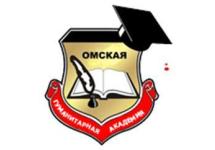 Кафедра Педагогики, психологии и социальной работыМЕТОДИЧЕСКИЕ УКАЗАНИЯПО ПОДГОТОВКЕ, ОФОРМЛЕНИЮ И ЗАЩИТЕКУРСОВОЙ РАБОТЫпо дисциплине К.М.04.01 «Психолого-педагогическая диагностика в системе образования»Направление подготовки 44.04.02 Психолого-педагогическое образование 
(уровень магистратуры)
Направленность (профиль) программы «Детская практическая психология»Омск, 2021Составитель:к.пс.н., доцент В.Г. ПинигинРекомендованы решением кафедры Педагогики, психологии и социальной работыпротокол  № 1  от  «30»  августа  2021 г	Зав. кафедрой  д.п.н., профессор  Лопанова Е.В. Методические указания по подготовке, оформлению и защите курсовой работы по дисциплине «Психолого-педагогическая диагностика в системе образования» предназначены для студентов Омской гуманитарной академии, обучающихся по направлению подготовки 44.04.02 Психолого-педагогическое образование  (уровень магистратуры)СОДЕРЖАНИЕВВЕДЕНИЕ1. МЕТОДИЧЕСКИЕ РЕКОМЕНДАЦИИ ПО ПОДГОТОВКЕ КУРСОВОЙ РАБОТЫ 2. ПОРЯДОК ОФОРМЛЕНИЯ КУРСОВОЙ РАБОТЫ3. ЗАЩИТА КУРСОВОЙ РАБОТЫ 4. КРИТЕРИИ ОЦЕНКИ КУРСОВОЙ РАБОТЫ5. СПИСОК РЕКОМЕНДУЕМОЙ ЛИТЕРАТУРЫ ПРИЛОЖЕНИЯВВЕДЕНИЕПри изучении дисциплины «Психолого-педагогическая диагностика в системе образования» студентами направления подготовки Психолого-педагогическое образование (уровень магистратуры) предусматривается написание курсовой работы. Курсовая работа рассматривается как форма текущего контроля самостоятельной работы студента. Самостоятельная работа студента над курсовой работой дает возможность применить полученные знания в оценке эффективного использования ресурсов предприятия, что, безусловно, важно в подготовке будущего дипломированного специалиста к трудовой деятельности.1. МЕТОДИЧЕСКИЕ РЕКОМЕНДАЦИИ ПО ПОДГОТОВКЕ КУРСОВОЙ РАБОТЫВыполнение курсовой работы по дисциплине «Психолого-педагогическая диагностика в системе образования» предусматривает выполнение следующих этапов:Выбор темы работы. Тематика курсовых работ разрабатывается (ежегодно пересматривается) и утверждается кафедрой Педагогики, психологии и социальной работы. Студент самостоятельно выбирает тему работы. Он может предложить и свою тему, не указанную в тематике кафедры, но она обязательно должна быть согласована с научным руководителем. Кафедра устанавливает конечный срок выбора темы. Примерная тематика курсовых работ по дисциплине «Технологии работы психолога с различными возрастными группами» представлена в Приложении А.Подбор литературы к курсовой работе осуществляется студентом самостоятельно с помощью руководителя работы. Студент обязан уметь пользоваться каталогами, фондами библиотеки института, электронной библиотечной системой академии,  осуществлять поиск нужной печатной и электронной информации. Изучение литературы лучше начинать с учебников, учебных пособий. Вначале необходимо твердо усвоить требования программы курса. Учебники во многом  предопределяют главные направления исследования, значительная их часть характеризует и нерешенные проблемы. Очередность дальнейшего изучения информационных источников трудно регламентировать: она предопределяется спецификой темы, подготовленностью студента и др. Затем можно переходить к побору и изучению научных статей, монографий, статистических сборников и пр.Периодическая печать ставит острые, злободневные вопросы сегодняшнего дня и их восприятие должно быть подготовленным. Начинать изучение журнальных и газетных статей лучше последних, только что опубликованных материалов, а затем-изданные позднее. Главное в изучении литературы - это подбор систематизация материалов в соответствии с планом работы. Овладение этой работой позволяет по-новому изложить известный материал, сопоставить различные точки зрения, сформулировать собственный взгляд на проблему, что служит основой самостоятельного выполнения курсовой работы.Сбор и обработка информации является одним из наиболее ответственных и сложных этапов выполнения курсовой работы.Информация для курсовой работы собирается с учетом цели и задач, согласованных с руководителем. Основными ее источниками являются:нормативные материалы (законы, указы, постановления, методические указания и положения, и т. п.);специальная литература научные публикации (книги, статьи) по выбранной теме. Они рекомендуются научным руководителем и могут подбираться студентом самостоятельно; публикации в специализированных периодических изданиях;учебные пособия. Студент должен использовать те учебные пособия, которые указаны в списках литературы по программам конкретных дисциплин;фактические данные о работе конкретных отечественных и зарубежных образовательных организаций.При подборе материалов студент должен обращать внимание на то, что в них могут содержаться несовпадающие, а иногда и противоположные точки зрения по одному и тому же вопросу. В этом случае он обязан высказать в работе свое мнение о том, какая из точек зрения представляется ему наиболее правильной, и обосновать этот вывод. Внимание! Студент должен знать, что он обязан решительно отказаться от дословного переписывания источников, что называется «плагиатом» и требует ответственности. Чтобы выработать свой стиль изложения материалов, можно начать с умения компилировать предложения, заимствуя их из многих источников и подчиняя своему плану работыВ работе может использоваться первичная и вторичная информация. Первичная информация собирается путем самостоятельного проведения специальных исследований по разработанной программе (с помощью анкетирования, опроса, из первичных документов, с привлечением экспертов и т.д.). Вторичная - это информация экономических и статистических органов, других структур. Статистическая информация собирается с учетом задач, которые поставлены в курсовой работе. Содержание работы отражает ее основную идею, структуру, логику изложения материала. Его составление определяет направленность работы, самостоятельность, проблемность, исследовательский характер. Следует включать в состав плана 3 главы, а в них по 2-3 параграфа.В целом, содержание должно состоять из введения, трех глав, заключения, списка литературы и, возможно, приложений. Названия глав должны быть лаконичными и четкими.  Примерное содержание плана и его оформления представлено в Приложении Б. Проект содержания работы целесообразно разрабатывать после изучения учебной литературы.Методика написания работы во многом и индивидуальный характер. Отметим некоторые общепринятые положения, характеризующие исследовательскую работу.Введение к любой исследовательской и аналитической работе имеет одинаковое назначение: оно не описывает содержательную часть работы, а только ее поясняет. В курсовой работе оно содержит:Обоснование выбора темы (актуальность; возросшую потребность разработки в наши дни; слабую изученность проблемы и пр.) 1-2 абзаца. Обычно это обоснование завершается так: «Все это обусловило выбор темы курсовой работы ...» или «Этим обуславливается выбор в качестве темы ...» и пр.Главная часть введения - формулировка цели и задач, поставленных при написании работы, объект и предмет исследования. Цель в работе указывается одна, задач несколько (желательно З-4). Их не трудно сформулировать исходя из содержания работы: «при написании курсовой работы были поставлены следующие задачи: (или 1, 2, 3 или  «-2) рассмотреть ...,  проанализировать   ...,  наметить  пути решения ... пр. Один абзац. 1. Рассмотреть……; 2. Проанализировать…….; 3. Наметить пути решения…… Все это должно занять один абзац. Объектом исследования является область применения отдельных форм, в конкретном экономическом субъекте при которых экономические законы могут действовать с наибольшей эффективностью. Предметом исследования выступают формы проявления и использования экономических законов на уровне предприятия. Во введении должна быть охарактеризована информационная база работы, что призвано подтверждать достоверность исследования, аналитических обзоров и записок. В курсовой работе она может уместиться в двух-трех строчках, но ее наличие обязательно как атрибута исследовательской работы.Введение может содержать ограничения темы и другие замечания. (Например, «Тема курсовой работы охватывает широкий круг проблем  Основное внимание в представленной работе уделено ...» «Цифровой материал дан в сопоставимых (текущих) ценах» и др.).Исключительно важно научиться отличать популярные стили изложения (литературный, журналистский, газетный, разговорный) от научно-экономического и овладеть его особенностями: отсутствие в тексте личных местоимений; неупотребление слов, выражающих чувства, эмоции («я думаю «, «к сожалению» и т.д.); повествование от третьего лица (вместо «я считаю...», «представляется целесообразным ...» и т.д.), соблюдать выдержанность в оценках личности, точек зрения, процессов; избегать необъективного или политизированного подхода и др.Рассматривая вопрос, студент не должен оставаться кадром. Следует активно выражать свое мнение, присоединяться к какой-то точке зрения и т.д. Лучшим показателем исследования является объективная аргументация экономических явлений процессов. Она опирается не на случайные примеры, а на законы больших чисел и средние данные. Поэтому при рассмотрении проблем обязательно использование статистических данных, построение таблиц.Следует знать особенности построения таблиц, приводимых в тексте работы и размещаемых в приложениях. Таблица, помещаемая в тексте научной работы должна быть простой, компактной, содержать обобщенную информацию.В приложении помещается конкретизирующий практический, статистический и графический материал, не вошедший в основной текст курсовой работы. Например, следует утверждение, что  «динамика инвестиций за ряд лет в целом по экономике России приведена в  сводной таблице в тексте работы». Далее указывается, что»… динамика по секторам и отраслям экономики дана в приложении А». В приложение могут быть перенесены расчеты, объяснения формул и пр. Нередко, в курсовых работах все виды таблиц, графиков и диаграмм выносятся в приложения, без анализа, объяснений и даже указаний в тексте, что свидетельствует о нарушении основных приемов научного исследования.Содержание основной части включает две главы.Глава первая – теоретическая часть, где студент должен продемонстрировать знания основ теории по разрабатываемой проблеме. В ней осуществляется анализ современного состояния проблемы, дается обзор нормативных актов и литературных источник позиций исследователей, обосновывается точка зрения автора на исследуемую проблему.В теоретической части могут быть рассмотрены:понятие и сущность изучаемого явления, процесса;краткий исторический обзор (эволюция) взглядов на проблему сравнительный анализ исследований в России и за рубежом;тенденции развития тех или иных процессов;зарубежный опыт по тематике исследования.Теоретическая часть может занимать примерно 50-60% объема работы.Глава вторая. Практическую главу текста обычно составляют описание методов и методик исследования, содержание исследовательской работы, полученные результаты, их интерпретация.Практическая часть состоит из: перечня использованных методик, обоснования их выбора, результатов исследования и их интерпретации. Если в работе использовались известные (распространенные) методики, их подробно описывать не надо. Если применялась малоизвестная методика, необходимо поместить ее в приложении. В любом случае должны быть ссылки на источники информации.Заключение составляется на основе написанной работы как выводы из нее. Это краткое изложение главных проблем и положений, изложенных в работе. В заключении не может содержаться новых моментов, не рассмотренных в основной части работы. Оно не является продолжением текста работы, а краткими выводами из ее содержания. Заключение может повторять выписки из основной части работы. Искусство составления заключения - это умение в краткой, лаконичной форме показать все самое ценное в работе: новые идеи, собственный взгляд, важность проблем, их обоснованность, пути решения проблем, предложения. 2.  ПОРЯДОК ОФОРМЛЕНИЯ КУРСОВОЙ РАБОТЫ1. Общие требованияРекомендуемый объём курсовой работы (без учета приложений) – от 25 до 35 листов формата А4. Курсовая работа должна состоять из следующих частей, расположенных в указанном порядке:Титульный лист (Приложение В),Содержание, (Приложение Б)Введение,Основная часть,Заключение,Перечень условных обозначений, символов, принятых в работе сокращений, терминов (при необходимости),Список использованных источников,Приложения,Расписка о самостоятельном написании курсовой работы и об отсутствии заимствований без ссылок на источники (Приложение Г). 	Уровень самостоятельности по системе «Антиплагиат» ниже 60%. Проверка текста проводится с использованием сайта https://www.antiplagiat.ru/Каждая письменная работа должна быть набрана в текстовом редакторе (с включением таблиц и иллюстраций непосредственно в текст работы) и сохранена в формате .doc в виде одного файла (начиная с титульного листа и заканчивая последней страницей). Формат страницы – А4.Текст письменной работы следует набирать, соблюдая следующие размеры полей: правое – 10 мм, верхнее и нижнее – 20 мм, левое – 30 мм. Тип шрифта: Times New Roman, размер: 14 pt (пунктов) (на рисунках и в таблицах допускается применение более мелкого размера шрифта, но не менее 10 pt). Порядок оформления курсовой работы приведен в Положении о правилах оформления письменных работ и отчётов обучающихся: http://omga.su/sveden/files/pol_o_prav_oform.pdf ЗАЩИТА КУРСОВОЙ РАБОТЫПри соответствии работы требованиям, предъявляемым к курсовым работам, руководитель составляет рецензию. В рецензии научного руководителя отмечаются в обобщенном виде положительные стороны работы и ее недостатки. Окончательная оценка работы проставляется с учетом соответствия работы, предъявляемым требованиям и процедуры  ее защиты.Автор имеет право доработать, исправить представленный материал, приложить новые страницы к проверенному тексту распечатанной курсовой работы. Переработанный материал добавляется к работе, при этом пометки, вопросы и замечания руководителя, как и весь старый текст не могут быть изъяты из работы. Порядок защиты курсовой работы определяется кафедрой Педагогики, психологии и социальной работы. К защите студент готовится заранее: пишет тезисы доклада, готовит презентацию.Продолжительность доклада не должна превышать 7-9 минут.В докладе должны быть отражены:актуальность выбранной темы курсовой работы, ее цель, задачи, предмет и объект исследования;результаты проведенного в образовательной организации исследования;основные выводы, практические рекомендации, прогнозы, комплексные решения.Основная часть доклада должна носить практический характер, то есть демонстрировать результаты проведенного анализа проблемы на предприятии и выработанные автором практические рекомендации.При подготовке доклада необходимо учесть замечания по работе руководителя курсовой работы.Презентационная часть является необходимым условием оформления курсовой работы. Она представляет собой иллюстрационный материал, кратко отражающий содержание доклада автора курсовой работы, и может быть представлена в виде рисунков, схем, таблиц, графиков и диаграмм, которые должны наглядно дополнять и подтверждать изложенный материал. Рекомендуемое количество слайдов, на которых представляется материал, - 8 – 10. Основные результаты анализа целесообразно представлять в виде основных таблиц, графиков и диаграмм (гистограмм, круговых, объемных и т.д.). 4. КРИТЕРИИ ОЦЕНКИ КУРСОВОЙ РАБОТЫ После окончания защиты курсовой работы руководитель курсовой работы выставляет оценку.Результаты защиты определяются оценками «отлично», «хорошо», «удовлетворительно», «неудовлетворительно».Факторами оценки курсовой работы являются:научный уровень доклада, степень освещенности в нем вопросов темы исследования, значение сделанных выводов и предложений для организации;использование специальной научной литературы, нормативных актов, материалов производственной практики;творческий подход к разработке темы;правильность и научная обоснованность выводов;стиль изложения;оформление курсовой работы;чёткость и аргументированность ответов студента на вопросы, заданные ему в процессе защиты.Критерии оценки содержания курсовой работыГлубина раскрытия темы – в теоретической главе должен быть представлен материал по обозначенным в теме категориям, изложение материала направлено на решение поставленных задач, практические главы должны быть связаны по содержанию с теоретической главой и с темой работы.Высокий уровень – представлен глубоким анализом обозначенных в теме категорий, заявленные во введении цель и задачи позволяют раскрыть тему, изложенный в теории и в практической части материал полностью решает поставленные цель и задачи.Средний уровень – определяет точность обозначенных в теме категорий в теоретической главе, заявленные во введении цель и задачи работы, которые  позволяют раскрыть тему, при этом полностью или частично реализуются в ходе изложения материала всех глав курсовой работы.Низкий уровень – определяется тем, что в теоретической главе представлены не все категории, заявленные в теме, анализ некоторых из них поверхностный, часть задач, вытекающих из цели, не решена.Уровень «ниже допустимого» – представлен  содержанием информации, не относящейся к теме, категории, заявленные в теме, не раскрыты, задачи работы решены в частичном объеме.Самостоятельность и качество анализа теоретических положений – в теоретической главе должен быть анализ подходов разных авторов к анализируемым категориям, процессам, объектам; оценки, сопоставление студентом разных позиций и обоснование собственной позиции по поднимаемым в работе вопросам.Высокий уровень – представлены авторские позиции ученых по предмету курсовой работе, самостоятельно обобщенны, сгруппированы или систематизированы студентом, полно представлены наиболее известные подходы, дан их анализ, выявлены преимущества и недостатки подходов, внесены некоторые коррективы в имеющиеся подходы или представлен авторский взгляд на анализируемые вопросы.Средний уровень – в курсовой работе представлены не все известные подходы к категориям, дан их поверхностный обзор, нечетко прослеживается авторская позиция по рассматриваемым вопросам.Низкий уровень – представлены лишь позиции некоторых авторов по вопросам, взгляды не сгруппированы, отсутствует критический анализ взглядов и позиция автора.Уровень «ниже допустимого» – представлена позиция одного автора по предмету курсовой работы, недостаточно или неверно представлена сущность категорий, нет анализа категорий.Глубина и обоснованность практических исследований – исследование должно базироваться на детально проработанной программе, статистическом, социологическом материале, достоверность и репрезентативность которого должны быть обоснованы автором. Излагаемый в практической части материал должен решать поставленные задачи и всесторонне анализировать объект и предмет исследования.Высокий уровень – представлена программа исследования, разработанная в соответствии с требованиями. Статистический и (или) социологический материал обладает репрезентативностью, обусловленной правильным выбором метода ее сбора, источников исходной информации, типом и расчетом выборки, результаты исследования глубоко проанализированы, выявлены взаимосвязи.Средний уровень – проведено самостоятельное исследование, базирующееся на программе, результаты исследования проанализированы, но в программе или результатах имеются небольшие неточности, отсутствует необходимая глубина анализа, часть данных имеет описательный характер.Низкий уровень – в самостоятельно проведенном исследовании и разработанной программе имеются существенные ошибки, анализ результатов поверхностный, преобладает информация описательного характера.Уровень «ниже допустимого» – отсутствует предусмотренная темой программа исследования или она заимствована у других авторов, результаты исследования представлены в описательном виде, отсутствует анализ или при анализе допущены серьезные ошибки, информация нерепрезентативна.Глубина проработки и обоснованность рекомендаций – рекомендации должны носить конкретный характер, детально описываться и обосновываться результатами практического исследования.Высокий уровень – самостоятельно разработанные рекомендации конкретные и глубокие, обоснованные результатами исследования, представлены разработанные методики, программы, технологии, проекты документов и пр.Средний уровень – рекомендации вытекают из результатов исследования, представляют собой самостоятельный раздел проекта, но детально не проработаны.Низкий уровень – рекомендации поверхностны и (или) заимствованы из других источников, общего характера, отсутствует четкая взаимосвязь с результатами исследования, представлены фрагментами по тексту и не вынесены в отдельную главу или параграф.Уровень «ниже допустимого» – рекомендательная часть отсутствует или малого объема, рекомендации не конкретны, взяты из других источников.В целом курсовая работа оценивается следующим образом:оценку «отлично» заслуживает работа, в которой дано всестороннее и глубокое освещение избранной темы в тесной взаимосвязи с практикой, а ее автор показал умение работать с литературой и нормативными документами, проводить исследования, делать теоретические и практические выводы;оценку «хорошо» заслуживает работа, отвечающая основным, предъявляемым к ней требованиям. Студент обстоятельно владеет материалом, однако не на все вопросы дает глубокие, исчерпывающие и аргументированные ответы.оценка «удовлетворительно», заслуживает работа, если в ней, в основном, соблюдены общие требования, но не полно раскрыты поставленные планом вопросы. Автор работы посредственно владеет материалом, поверхностно отвечает на вопросы, допускает существенные недочеты;оценка «неудовлетворительно» заслуживает работа, если в рецензии имеются принципиальные замечания по ее содержанию, не позволяющие положительно ее оценить. Ответы на вопросы неправильны и не отличаются аргументированностью.Оценки объявляются в день защиты курсовой работы. Тема курсовой работы и её оценка заносятся в зачётную книжку. СПИСОК РЕКОМЕНДУЕМОЙ ЛИТЕРАТУРЫ1.	Фуряева, Т. В.  Психолого-педагогическая диагностика : учебное пособие для бакалавриата и магистратуры / Т. В. Фуряева. — 2-е изд., перераб. и доп. — Москва : Издательство Юрайт, 2019. — 247 с. — (Авторский учебник). — ISBN 978-5-534-09285-1. — Текст : электронный // ЭБС Юрайт [сайт]. — URL: http://www.biblio-online.ru/bcode/427570 2.	Носс, И. Н.  Психодиагностика : учебник для академического бакалавриата / И. Н. Носс. — 2-е изд., перераб. и доп. — Москва : Издательство Юрайт, 2019. — 500 с. — (Бакалавр. Академический курс). — ISBN 978-5-9916-6464-6. — Текст : электронный // ЭБС Юрайт [сайт]. — URL: http://www.biblio-online.ru/bcode/4318293. Психодиагностика : учебник и практикум для вузов / А. Н. Кошелева [и др.] ; под редакцией А. Н. Кошелевой, В. В. Хороших. — Москва : Издательство Юрайт, 2020. — 373 с. — (Высшее образование). — ISBN 978-5-534-00775-6. — Текст : электронный // ЭБС Юрайт [сайт]. — URL: http://www.biblio-online.ru/bcode/451013Дополнительная литература:1.	Рогов, Е. И.  Настольная книга практического психолога в 2 ч. Часть 1. Система работы психолога с детьми разного возраста : практическое пособие / Е. И. Рогов. — 4-е изд., перераб. и доп. — Москва : Издательство Юрайт, 2020. — 412 с. — (Профессиональная практика). — ISBN 978-5-534-04419-5. — Текст : электронный // ЭБС Юрайт [сайт]. — URL: http://www.biblio-online.ru/bcode/449735                                                 29FEB48C3A91/innovacionnye-processy-v-obrazovanii-tyutorstvo-v-2-ch-chast-22.	Психодиагностика. Теория и практика в 2 ч. Часть 1 : учебник для академического бакалавриата / М. К. Акимова [и др.] ; под редакцией М. К. Акимовой, М. К. Акимовой. — 4-е изд., перераб. и доп. — Москва : Издательство Юрайт, 2019. — 301 с. — (Бакалавр. Академический курс). — ISBN 978-5-9916-9948-8. — Текст : электронный // ЭБС Юрайт [сайт]. — URL: http://www.biblio-online.ru/bcode/4381013. Психодиагностика. Теория и практика в 2 ч. Часть 2 : учебник для академического бакалавриата / М. К. Акимова [и др.] ; под редакцией М. К. Акимовой, М. К. Акимовой. — 4-е изд., перераб. и доп. — Москва : Издательство Юрайт, 2019. — 341 с. — (Бакалавр. Академический курс). — ISBN 978-5-9916-9946-4. — Текст : электронный // ЭБС Юрайт [сайт]. — URL: http://www.biblio-online.ru/bcode/438102Приложение АПримерная тематика курсовых работ по дисциплине «Психолого-педагогическая диагностика в системе образования»Диагностика готовности ребенка к обучению в школе.Изучение познавательных затруднений подростков.Изучение психологического климата в учебной группе.Использование проективных методик в диагностике агрессивности дошкольников.Исследование агрессивности детей разных возрастных групп.Исследование акцентуаций характера подростков.Исследование вербальных и невербальных функций у детей.Исследование возрастных особенностей общения в школьном классе.Исследование детско-родительских отношений.Исследование игровой деятельности дошкольников.Исследование конфликтоустойчивости подростков.Исследование креативности дошкольников.Исследование личностных особенностей девиантных детей (подростков).Исследование личностных особенностей одаренных детей (подростков).Исследование личностных особенностей популярных и непопулярных школьников.Исследование межличностных отношений в разновозрастных группах дошкольников.Исследование мышления у младших школьников.Исследование памяти у детей.Исследование профессиональной ориентации подростков.Исследование развития творческих способностей у младших школьников.Исследование речевого развития детей.Исследование свойств внимания у младших школьников.Исследование сплоченности группы школьников.Исследование стратегий поведения подростков в конфликте.Исследование творческого потенциала подростков.Исследование уровня самооценки детей (подростков).Исследование ценностных ориентаций подростков.Исследование школьной мотивации учащихся начальных классов.Исследование школьной тревожности детей (подростков).Исследование эмоционального интеллекта подростков.Исследование этнических стереотипов современных подростков.Исследование этнической идентичности подростков.Определение социометрического статуса подростков в группе сверстников.Определение темперамента у детей раннего возраста (подростков).Произвольный рисунок как средство диагностики агрессивности детей младшего школьного возраста.Рисуночные пробы в диагностике развития личности ребенка.Рисуночная диагностика межполушарной организации психических процессов.      (с предоставлением наглядного материала).Сравнительная диагностика внимания и его особенности у детей дошкольного и младшего школьного возраста.Диагностика детско-родительских отношенийДиагностика обучаемости школьников.Психодиагностика школьной дезадаптации.Исследование особенностей общения со сверстниками и уровня агрессивности в подростковом возрасте.Исследование особенностей познавательного развития подростков. Исследование особенностей продуктивных видов деятельности в дошкольном возрасте. Исследование особенностей семейных отношений подростков.Исследование особенностей структуры подростковой группы. Исследование особенностей формирования самосознания в дошкольном возрасте.Исследование познавательного развитие младших школьников.Исследование психологических особенностей межличностных отношений со сверстниками в подростковом возрасте.Исследование психологических поведения старших школьников в конфликтных ситуациях. Исследование психологических  причин девиантного поведения подростков.Исследование развития личностных особенностей в юношеском возрасте.Исследование взаимосвязи уровня самооценки с социометрическим статусом в младшем школьном возрасте.Исследование взаимосвязи уровня самооценки с уровнем успеваемости в младшем школьном возрасте. Исследование взаимосвязи уровня самооценки с уровнем успеваемости в подростковом возрасте.Исследование взаимосвязи уровня развития рефлексии учебной деятельности с особенностями самосознания в подростковом и юношеском возрасте.Исследование мотивации учения младших школьников. Исследование самооценки в младшем школьном возрасте. Исследование межличностных конфликтов в общении подростков. Профессиональное самоопределение, как основное новообразование в юношеском возрасте.   Исследование интеллектуального  развития старших подростков.Исследование влияния восприятия родителей подростками на взаимоотношения со сверстниками.  Исследование познавательных процессов младших школьников.Исследование творческих способностей подростков.                                                                Особенности образа-Я при различных акцентуациях характера в подростковом возрасте.                                                                                                                                                Особенности профессионального самоопределения в юношеском возрасте. Дифференциальная диагностика психологических причин неуспеваемости школьников.Психологические особенности трудных детей и их диагностика.Психологические особенности детей младшего школьного возраст (подросткового возраста, юношеского возраста) и их диагностика.Диагностика уровня развития познавательных процессов и речи детей дошкольного возраста.Психодиагностика уровня развития познавательных процессов у подростков.Приложение БСодержаниеПриложение ВКафедра Педагогики, психологии и социальной работы  Фамилия Имя ОтчествоТема курсовой работыпо дисциплине «Психолого-педагогическая диагностика в системе образования»Направление подготовки: 44.04.02 Психолого-педагогическое образование направленность (профиль) программы «Детская практическая психология»
Руководитель:____________________________уч. степень, уч. звание, Фамилия И.О.____________________________подписьОмск,  20__Приложение  Г (вносится в самый конец работы, после всех приложений)Курсовая работа выполнена мной самостоятельно. Все использованные в работе материалы из опубликованной научной литературы и других источников имеют ссылки._____________                                   ____________________________________     (подпись)	(Фамилия, Имя, Отчество)Введение……………………………………………………………………… 31. Теоретические аспекты исследования взаимосвязи общения и  тревожности у подростков7Психологические особенности и характеристики общения подростков.10Факторы и особенности проявления тревожности в подростковом возрасте…………………………………………………….…………13Выводы…………………….…………………………………………………172. Эмпирическое   исследование взаимосвязи общения и  тревожности у подростков182.1 Изучение выраженности общения и тревожности у подростков 182.2 Исследование взаимосвязи между особенностями общения и тревожностью у детей подросткового возраста 212.3 Психолого-педагогические рекомендации по профилактике тревожности у подростков23Выводы27Заключение29Список используемой литературы32Приложение34Частное учреждение образовательная организация высшего образования
«Омская гуманитарная академия»